О внесении изменений в муниципальную программу «Комплексное развитие сельских территорий Слободо-Туринского муниципального района на 2020-2025 годы», утвержденную постановлением Администрации Слободо-Туринского муниципального района  от 25.12.2019 № 583В соответствии с постановлением правительства Свердловской области            от 20.01.2022 №27-ПП «О распределении субсидий из областного бюджета бюджетам муниципальных образований, расположенных на территории Свердловской области, в рамках реализации государственных программ Свердловской области «Комплексное развитие сельских территорий Свердловской области до 2025 года» и «Реализация основных направлений государственной политики в сфере агропромышленного комплекса и потребительского рынка Свердловской области до 2025 года», руководствуясь постановлением Администрации Слободо-Туринского муниципального района  от 19.07.2018 № 301 «Об утверждении Порядка формирования и реализации муниципальных программ в Слободо-Туринском муниципальном районе», на основании решения Думы Слободо-Туринского муниципального района                от 23.12.2022 № 189-НПА «О бюджете Слободо-Туринского муниципального района на 2023 год и плановый период 2024 и 2025 годов»ПОСТАНОВЛЯЕТ: 1. Внести в муниципальную программу «Комплексное развитие сельских территорий Слободо-Туринского муниципального района на 2020-2025 годы», утвержденную постановлением Администрации Слободо-Туринского муниципального района от 25.12.2019 № 583 (с изм. от 30.12.2019 № 602,                    от 30.01.2020 № 30, от 29.06.2020 № 332, от 08.10.2020 № 495, от 30.12.2020        № 660, от 26.02.2021 № 94, от 11.05.2021 № 201, от 24.11.2021 № 519,                   от 30.12.2021 № 601, от 28.08.2022  № 73, от 28.10.2022 № 434) следующие изменения: 1) в паспорте муниципальной программы «Комплексное развитие сельских территорий Слободо-Туринского муниципального района на 2020-2025 годы» строку «Объемы финансирования муниципальной программы по годам реализации, тыс.рублей», изложить в следующей редакции:2. Опубликовать настоящее постановление на официальном сайте Администрации Слободо-Туринского муниципального района в информационно-телекоммуникационной сети «Интернет» http://slturmr.ru/.ГлаваСлободо-Туринского муниципального района 		                            В.А. Бедулев 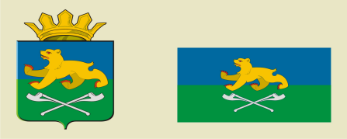 АДМИНИСТРАЦИЯ СЛОБОДО-ТУРИНСКОГОМУНИЦИПАЛЬНОГО РАЙОНАПОСТАНОВЛЕНИЕ АДМИНИСТРАЦИЯ СЛОБОДО-ТУРИНСКОГОМУНИЦИПАЛЬНОГО РАЙОНАПОСТАНОВЛЕНИЕ от  09.01.2023                                                               № 05с. Туринская Слободас. Туринская СлободаОбъемы финансирования муниципальной программы по годам реализации, тыс. рублейВСЕГО: 62029,42 тыс. рублейв том числе: (по годам реализации): из них:                             федеральный бюджет: 16577,80 тыс.руб.                в том числе: (по годам реализации): 2020г.   -   12134,50 тыс.рублей2021г.  -      1937,50 тыс.рублей2022г.  -      2505,80 тыс.рублей2023г.  -      0,00 тыс.рублей2024г.  -      0,00 тыс.рублей2025г.  -      0,00 тыс.рублейобластной бюджет: 32662,84 тыс.рублей                 в том числе: (по годам реализации): 2020г.  -   3494,20  тыс.рублей2021г.  -   1628,90 тыс.рублей2022г.  -   1594,80 тыс.рублей2023г.  -         0,00 тыс.рублей2024г.  -  12972,47 тыс.рублей2025г.  -  12972,47  тыс.рублейместный бюджет: 8706,00 тыс. рублейв том числе: 2020 г. –  3252,70 тыс.рублей2021 г. -   1541,60 тыс.рублей2022 г. -    851,70 тыс.рублей2023 г. -   1420,0 тыс.рублей2024 г. –  1420,00 тыс.рублей2025 г. –  1420,00 тыс.рублейместный бюджет муниципального района:10564,3 тыс.рублей;(по годам реализации): 2020 г. – 2152,70 тыс.рублей2021 г. – 1441,60 тыс.рублей2022 г. –  851,70 тыс.рублей2023 г. – 1420,00 тыс.рублей2024 г. –  1420,00 тыс.рублей2025 г. –  1420,00 тыс.рублейместный бюджет сельских поселений:4082,8,0 тыс.рублей(по годам реализации): 2020 г. –  1100,00 тыс.рублей2021 г. –    100,00 тыс.рублей2022 г. –        0,00 тыс.рублей2023 г. –        0,00 тыс.рублей2024 г. -   1441,40 тыс.рублей2025 г. -   1441,40 тыс.рублейвнебюджетные источники: нетв том числе:  (по годам реализации): нет